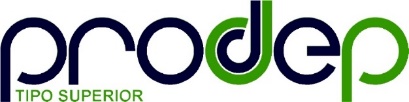 ANEXO 5NOMBRE DEL PROGRAMA: PROGRAMA PARA EL DESARROLLO PROFESIONAL DOCENTEEJERCICIO FISCAL: 2022ACTA DE SUSTITUCIÓN DE INTEGRANTE(S) DEL COMITÉ:  DATOS DE LA OBRA O APOYOS DEL PROGRAMA INTEGRANTES DEL COMITÉ DE CONTRALORÍA SOCIAL A SUSTITUIR 3)	INTEGRANTES DEL COMITÉ DE CONTRALORÍA SOCIAL NUEVOMOTIVO DE SUSTITUCIÓN: ________________________________Nombre y firma del Servidor público que emite la constancia de registro:Cargo del servidor público:Teléfono:Correo:Se anexa esta acta de sustitución al registro original del Comité de Contraloría Social(Agregar aviso de privacidad)Fecha de SustituciónDomicilio donde se constituye el Comité: Nombre del Comité de Contraloría SocialClave de Registro Apoyo, obra o servicio: Objetivo General: Domicilio: (calle, numero, colonia, Código postal)Localidad:Municipio:Estado:Monto de la obra, apoyo o servicio:Duración de la obra, apoyo o servicio Nombre completo:SexoEdad:Cargo del integrante:Nombre completo:SexoEdad:Cargo del integrante:CURP:Correo Electrónico:Teléfono (Incluir lada)Domicilio: Domicilio: Calle:Numero:Colonia:CP:Firma Nombre completo:SexoEdad:Cargo del integrante:CURP:Correo Electrónico:Teléfono (Incluir lada)Domicilio: Domicilio: Calle:Numero:Colonia:CP:Firma Muerte del integrante Acuerdo de la mayoría de los beneficiarios del programa (se anexa listado)Separación voluntaria, mediante escrito libre a los miembros del Comité (se anexa el escrito) Pérdida del carácter de beneficiario del programa Acuerdo del Comité por mayoría de votos (se anexa listado) Otra. Especifique